Муниципальное образование «Куюсское сельское поселение»ПРОТОКОЛ № 61очередного заседания Совета депутатов Куюсского сельского поселенияот 19 марта 2021 годас.Куюс, ул. Бозурташ, д. 12,                                       начало в 10.00 часовУстановленное число депутатов – 7Присутствующие депутаты:7Кырлымбашева Рузанна ПетровнаАртишева Лариса НиколаевнаТуянова Татьяна ВасильевнаТюков Эдуард АлексеевичТенгереков Виктор ЛеонидовичБедюшева Евгения МихайловнаСтенина Татьяна АлександровнаПриглашенные:  заместитель прокурора района – Юлия Викторовна Данилова.    Повестка заседания:1. Об утверждении Устава муниципального образования Куюсское сельское поселение Вносит: В.Д.  Тантыбаров -Председатель Совета депутатов Куюсского сельского поселения Докладывает: В.Д.  Тантыбаров -Председатель Совета депутатов Куюсского сельского поселения2. О рассмотрении протеста прокурора Чемальского района на Правила землепользования и застройки, утвержденные решением Совета депутатов МО «Куюсское сельское поселение» от 25.10.2019 № 50-3 Вносит: В.Д.  Тантыбаров -Председатель Совета депутатов Куюсского сельского поселения Докладывает: В.Д.  Тантыбаров -Председатель Совета депутатов Куюсского сельского поселения3. О внесении изменений в  Правила землепользования и застройки, утвержденные решением Совета депутатов МО «Куюсское сельское поселение» от 25.10.2019 № 50-3 Вносит: В.Д.  Тантыбаров -Председатель Совета депутатов Куюсского сельского поселения Докладывает: В.Д.  Тантыбаров -Председатель Совета депутатов Куюсского сельского поселения4. О рассмотрении модельного акта прокурора Чемальского района от 27.12.2020 года № 22/1-04-2020 решения Совета депутатов Куюсского сельского поселения «Об утверждении Положения о постоянных комиссиях Совета депутатов Куюсского сельского поселения»Вносит: В.Д.  Тантыбаров -Председатель Совета депутатов Куюсского сельского поселения Докладывает: В.Д.  Тантыбаров -Председатель Совета депутатов Куюсского сельского поселения5. Об утверждении Положения о постоянных комиссиях Совета депутатов Куюсского сельского поселенияВносит: В.Д.  Тантыбаров -Председатель Совета депутатов Куюсского сельского поселения Докладывает: В.Д.  Тантыбаров -Председатель Совета депутатов Куюсского сельского поселения6. О рассмотрении модельного акта прокурора Чемальского района от 27.12.2020 года № 22/1-04-2020 решения Совета депутатов Куюсского сельского поселения «Об утверждении Положения о депутатской этике депутатов Совета депутатов Куюсского сельского поселения»Вносит: В.Д.  Тантыбаров -Председатель Совета депутатов Куюсского сельского поселения Докладывает: В.Д.  Тантыбаров -Председатель Совета депутатов Куюсского сельского поселения7. Об утверждении Положения о депутатской этике депутатов Совета депутатов Куюсского сельского поселенияВносит: В.Д.  Тантыбаров -Председатель Совета депутатов Куюсского сельского поселения Докладывает: В.Д.  Тантыбаров -Председатель Совета депутатов Куюсского сельского поселения8. О рассмотрении модельного акта прокурора Чемальского района от 27.12.2020 года № 22/1-04-2020 решения Совета депутатов Куюсского сельского поселения «Об утверждении Порядка представления и рассмотрения ежегодного отчета главы муниципального образования Куюсского сельского поселения, представительного органа муниципального образования Куюсского сельского поселения о результатах своей деятельности и деятельности исполнительно- распорядительного органа  Куюсского сельского поселения и иных подведомственных ему органов местного самоуправления»Вносит: В.Д.  Тантыбаров -Председатель Совета депутатов Куюсского сельского поселения Докладывает: В.Д.  Тантыбаров -Председатель Совета депутатов Куюсского сельского поселения9. Об утверждении Порядка представления и рассмотрения ежегодного отчета главы муниципального образования Куюсского сельского поселения, представительного органа муниципального образования Куюсского сельского поселения о результатах своей деятельности и деятельности исполнительно- распорядительного органа  Куюсского сельского поселения и иных подведомственных ему органов местного самоуправленияВносит: В.Д.  Тантыбаров -Председатель Совета депутатов Куюсского сельского поселения Докладывает: В.Д.  Тантыбаров -Председатель Совета депутатов Куюсского сельского поселения10. О рассмотрении модельного акта прокурора Чемальского района от 27.12.2020 года № 22/1-04-2020 решения Совета депутатов Куюсского сельского поселения «Об утверждении Положения о муниципальном контроле за соблюдением правил благоустройства на территории муниципального образования «Куюсское сельское поселение»»Вносит: В.Д.  Тантыбаров -Председатель Совета депутатов Куюсского сельского поселения Докладывает: В.Д.  Тантыбаров -Председатель Совета депутатов Куюсского сельского поселения11. Об утверждении Положения о муниципальном контроле за соблюдением правил благоустройства на территории муниципального образования «Куюсское сельское поселение»Вносит: В.Д.  Тантыбаров -Председатель Совета депутатов Куюсского сельского поселения Докладывает: В.Д.  Тантыбаров -Председатель Совета депутатов Куюсского сельского поселения12. О рассмотрении модельного акта прокурора Чемальского района от 27.12.2020 года № 22/1-04-2020 решения Совета депутатов Куюсского сельского поселения «Об утверждении Положения о порядке и условиях приватизации муниципального имущества муниципального образования «Куюсское сельское поселение»»Вносит: В.Д.  Тантыбаров -Председатель Совета депутатов Куюсского сельского поселения Докладывает: В.Д.  Тантыбаров -Председатель Совета депутатов Куюсского сельского поселения13. Об утверждении Положения о порядке и условиях приватизации муниципального имущества муниципального образования «Куюсское сельское поселение»Вносит: В.Д.  Тантыбаров -Председатель Совета депутатов Куюсского сельского поселения Докладывает: В.Д.  Тантыбаров -Председатель Совета депутатов Куюсского сельского поселения14. О рассмотрении модельного акта прокурора Чемальского района от 27.12.2020 года № 22/1-04-2020 решения Совета депутатов Куюсского сельского поселения «Об утверждении Порядка реализации правотворческой инициативы граждан в муниципальном образовании «Куюсское сельское поселение» в соответствии с уставом муниципального образования»Вносит: В.Д.  Тантыбаров -Председатель Совета депутатов Куюсского сельского поселения Докладывает: В.Д.  Тантыбаров -Председатель Совета депутатов Куюсского сельского поселения15. Об утверждении Порядка реализации правотворческой инициативы граждан в муниципальном образовании «Куюсское сельское поселение» в соответствии с уставом муниципального образованияВносит: В.Д.  Тантыбаров -Председатель Совета депутатов Куюсского сельского поселения Докладывает: В.Д.  Тантыбаров -Председатель Совета депутатов Куюсского сельского поселения16. О рассмотрении модельного акта прокурора Чемальского района от 27.12.2020 года № 22/1-04-2020 решения Совета депутатов Куюсского сельского поселения «Об утверждении Порядка представления главным распорядителем средств бюджета муниципального образования в администрацию муниципального образования информации о совершаемых действиях, направленных на реализацию муниципальным образованием права регресса, либо об отсутствии оснований для предъявления иска о взыскании денежных средств в порядке регресса»Вносит: В.Д.  Тантыбаров -Председатель Совета депутатов Куюсского сельского поселения Докладывает: В.Д.  Тантыбаров -Председатель Совета депутатов Куюсского сельского поселения17. Об утверждении Порядка представления главным распорядителем средств бюджета муниципального образования в администрацию муниципального образования информации о совершаемых действиях, направленных на реализацию муниципальным образованием права регресса, либо об отсутствии оснований для предъявления иска о взыскании денежных средств в порядке регрессаВносит: В.Д.  Тантыбаров -Председатель Совета депутатов Куюсского сельского поселения Докладывает: В.Д.  Тантыбаров -Председатель Совета депутатов Куюсского сельского поселения18. О внесении изменений и дополнений в бюджет муниципального образования «Куюсское сельское поселение» на 2021 год и плановый период 2022 и 2023гг.» оснований для предъявления иска о взыскании денежных средств в порядке регрессаВносит: В.Д.  Тантыбаров -Председатель Совета депутатов Куюсского сельского поселения Докладывает: В.Д.  Тантыбаров -Председатель Совета депутатов Куюсского сельского поселенияПо первому вопросу О принятии Устава муниципального образования Куюсское сельское поселение Чемальского района  выступил глава сельского поселения В.Д. Тантыбаров Решение 61-1.О принятии Устава муниципального образования Куюсское сельское поселение Чемальского района: 1. Принять Устав муниципального образования Куюсское сельское поселение  Чемальского  района, согласно приложению к настоящему решению.2. Главе Куюсского сельского поселения представить Устав   Куюсского сельского поселения, принятый настоящим решением, в течение 15 дней со дня его принятия в Управление Минюста России по Республике Алтай на государственную регистрацию.3.  Принятый настоящим решением Устав Куюсского сельского поселения, пройдя  государственную регистрацию, вступает в силу со дня его официального обнародования на информационном стенде администрации сельского поселения,  на информационном стенде в  селе Ороктой, на информационном стенде в  селе Эдиган.     Проголосовали «за» - 7 депутатов«против» - нет«воздержались» - нетПо второму вопросу выступил глава сельского поселения В.Д. Тантыбаров О рассмотрении протеста прокурора Чемальского района на Правила землепользования и застройки, утвержденные решением Совета депутатов МО «Куюсское сельское поселение» от 25.10.2019г. №50-3     Решение 61-2. Рассмотрев требования и обоснования, изложенные в протесте прокурора Чемальского района №07-04-2021 от 27.01.2021 на Правила землепользования и застройки, утвержденные решением Совета депутатов МО «Куюсское сельское поселение» от 25.10.2019г. №50-3, в соответствии Федеральным законом от 06.10.2003 № 131-ФЗ «Об общих принципах организации местного самоуправления в Российской Федерации», Уставом Куюсского сельского поселения,1. Протест прокурора Чемальского района на Правила землепользования и застройки, утвержденные решением Совета депутатов МО «Куюсское сельское поселение» от 25.10.2019г. №50-3 удовлетворить.2. Правила землепользования и застройки МО Куюсское сельское
поселение Куюсского района Республики Алтай привести в
соответствие с требованиями федерального законодательства.3. Настоящее решение обнародовать на информационных стендах в селах
Куюс, Эдиган, Ороктой и разместить на официальном сайте
муниципального образования Куюсского сельского поселения в
информационно-телекоммуникационной сети «Интернет».4. Настоящее Решение вступает в силу со дня его официального
обнародования.Проголосовали «за» - 7 депутатов«против» - нет«воздержались» - нетПо третьему вопросу слушали главу Куюсского сельского поселения В.Д. Тантыбарова О внесении изменений в Правила землепользования и застройки, утвержденные решением Совета депутатов МО «Куюсское сельское поселение» от 25.10.2019г. №50-3 	Решение 61-3. В соответствии Федеральным законом от 06.10.2003 № 131-ФЗ «Об общих принципах организации местного самоуправления в Российской Федерации», Градостроительным кодексом РФ, Земельным кодексом РФ, Уставом Куюсского сельского поселения, сельский Совет депутатов Куюсского сельского поселения Внести следующие изменения в Правила землепользования и застройки МО Куюсское сельское поселение Куюсского района Республики Алтай, утвержденные решением Совета депутатов МО «Куюсское сельское поселение» от 25.10.2019г. №50-3:Проголосовали «за» - 7 депутатов«против» - нет«воздержались» - нетПо четвертому вопросу  О рассмотрении модельного акта прокурора Чемальского района от 27.12.2020 года № 22/1-04-2020 решения Совета депутатов Куюсского сельского поселения «Об утверждении Положения о постоянных комиссиях Совета депутатов Куюсского сельского поселения». выступил глава.Решение 61-4. Рассмотрев модельный акт № 22/1-04-2020 от 27.12.2020 года решения Совета депутатов Куюсского сельского поселения «Об утверждении Положения о постоянных комиссиях Совета депутатов Куюсского сельского поселения», в соответствии с Федеральным законом от 06.10.2002 № 131-ФЗ «Об общих принципах организации местного самоуправления в Российской Федерации», Уставом Куюсского сельского поселения, сельский Совет депутатов Куюсского сельского поселения 1.Утвердить Положение о постоянных комиссиях Совета депутатов Куюсского сельского поселения в предложенной редакции.2. Настоящее решение обнародовать на информационных стендах в селах
Куюс, Эдиган, Ороктой и разместить на официальном сайте
муниципального образования Куюсского сельского поселения в
информационно-телекоммуникационной сети «Интернет».3. Настоящее Решение вступает в силу со дня его официального
обнародования.Проголосовали «за» -7 депутатов«против» - нет«воздержались» - нетПо пятому вопросу Об утверждении Положения о постоянных комиссиях Совета депутатов Куюсского сельского поселения выступил глава сельского поселения В.Д. Тантыбаров Решение 61-5. Об утверждении Положения о постоянных комиссиях Совета депутатов Куюсского сельского поселения: Руководствуясь Федеральным законом от 06.10.2003 
№ 131-ФЗ «Об общих принципах организации местного самоуправления в Российской Федерации», в соответствии с Уставом муниципального образования, Регламентом Совета депутатов муниципального образования1. Утвердить Положение о постоянных комиссиях Совета депутатов Куюсского сельского поселения. 2. Настоящее решение обнародовать на информационных стендах в селах
Куюс, Эдиган, Ороктой и разместить на официальном сайте
муниципального образования Куюсского сельского поселения в
информационно-телекоммуникационной сети «Интернет».3. Настоящее Решение вступает в силу со дня его официального
обнародования.     Проголосовали «за» - 7 депутатов«против» - нет«воздержались» - нетПо шестому вопросу О рассмотрении модельного акта прокурора Чемальского района от 27.12.2020 года № 22/1-04-2020 решения Совета депутатов Куюсского сельского поселения «Об утверждении Положения о депутатской этике депутатов Совета депутатов Куюсского сельского поселения» выступил глава сельского поселения В.Д. Тантыбаров Решение 61-6. О рассмотрении модельного акта прокурора Чемальского района от 27.12.2020 года № 22/1-04-2020 решения Совета депутатов Куюсского сельского поселения «Об утверждении Положения о депутатской этике депутатов Совета депутатов Куюсского сельского поселения»: Рассмотрев модельный акт № 22/1-04-2020  от 27.12.2020 года  решения Совета депутатов Куюсского сельского поселения «Об утверждении Положения о депутатской этике депутатов Совета депутатов Куюсского сельского поселения»,  в соответствии с  Федеральным законом от 06.10.2002 № 131-ФЗ «Об общих принципах организации местного самоуправления в Российской Федерации», Уставом Куюсского сельского поселения,   1.Утвердить Положение о депутатской этике депутатов Совета депутатов Куюсского сельского поселения, в предложенной редакции.2. Настоящее решение обнародовать на информационных стендах в селах
Куюс, Эдиган, Ороктой и разместить на официальном сайте
муниципального образования Куюсского сельского поселения в
информационно-телекоммуникационной сети «Интернет».3. Настоящее Решение вступает в силу со дня его официального
обнародования.     Проголосовали «за» - 7 депутатов«против» - нет«воздержались» - нетПо седьмому вопросу Об утверждении Положения о депутатской этике депутатов Совета депутатов Куюсского сельского поселения выступил глава сельского поселения В.Д. Тантыбаров Решение 61-7. Об утверждении Положения о депутатской этике депутатов Совета депутатов Куюсского сельского поселения: В целях закрепления основных этических принципов, норм поведения и соблюдения депутатской этики при исполнении депутатских полномочий депутатами Совета депутатов Куюсское сельское поселение, руководствуясь Федеральными законами от 06.10.2003 № 131-ФЗ «Об общих принципах организации местного самоуправления в Российской Федерации», от 25.12.2008 № 273-ФЗ «О противодействии коррупции», Уставом муниципального образования 1.Утвердить Положение о депутатской этике депутатов
 Совета депутатов Куюсского сельского поселения.2. Настоящее решение обнародовать на информационных стендах в селах
Куюс, Эдиган, Ороктой и разместить на официальном сайте
муниципального образования Куюсского сельского поселения в
информационно-телекоммуникационной сети «Интернет».3. Настоящее Решение вступает в силу со дня его официального
обнародования.     Проголосовали «за» - 7 депутатов«против» - нет«воздержались» - нетПо восьмому вопросу О рассмотрении модельного акта прокурора Чемальского района от 27.12.2020 года № 22/1-04-2020 решения Совета депутатов Куюсского сельского поселения «Об утверждении Порядка представления и рассмотрения ежегодного отчета главы муниципального образования Куюсского сельского поселения, представительного органа муниципального образования Куюсского сельского поселения о результатах своей деятельности и деятельности исполнительно- распорядительного органа  Куюсского сельского поселения и иных подведомственных ему органов местного самоуправления» выступил глава сельского поселения В.Д. Тантыбаров Решение 61-8. О рассмотрении модельного акта прокурора Чемальского района от 27.12.2020 года № 22/1-04-2020 решения Совета депутатов Куюсского сельского поселения «Об утверждении Порядка представления и рассмотрения ежегодного отчета главы муниципального образования Куюсского сельского поселения, представительного органа муниципального образования Куюсского сельского поселения о результатах своей деятельности и деятельности исполнительно- распорядительного органа  Куюсского сельского поселения и иных подведомственных ему органов местного самоуправления»: Рассмотрев модельный акт № 22/1-04-2020  от 27.12.2020 года  решения Совета депутатов Куюсского сельского поселения «Об утверждении Порядка представления и рассмотрения ежегодного отчета главы муниципального образования Куюсского сельского поселения, представительного органа муниципального образования Куюсского сельского поселения о результатах своей деятельности и деятельности исполнительно- распорядительного органа  Куюсского сельского поселения и иных подведомственных ему органов местного самоуправления»,  в соответствии с  Федеральным законом от 06.10.2002 № 131-ФЗ «Об общих принципах организации местного самоуправления в Российской Федерации», Уставом Куюсского сельского поселения,1.Утвердить Порядок представления и рассмотрения ежегодного отчета главы муниципального образования Куюсского сельского поселения, представительного органа муниципального образования Куюсского сельского поселения о результатах своей деятельности и деятельности исполнительно- распорядительного органа  Куюсского сельского поселения и иных подведомственных ему органов местного самоуправления, в предложенной редакции.2. Настоящее решение обнародовать на информационных стендах в селах
Куюс, Эдиган, Ороктой и разместить на официальном сайте
муниципального образования Куюсского сельского поселения в
информационно-телекоммуникационной сети «Интернет».3. Настоящее Решение вступает в силу со дня его официального обнародования.     Проголосовали «за» - 7 депутатов«против» - нет«воздержались» - нетПо девятому вопросу Об утверждении Порядка представления и рассмотрения ежегодного отчета главы муниципального образования Куюсского сельского поселения, представительного органа муниципального образования Куюсского сельского поселения о результатах своей деятельности и деятельности исполнительно- распорядительного органа  Куюсского сельского поселения и иных подведомственных ему органов местного самоуправления  выступил глава сельского поселения В.Д. Тантыбаров Решение 61-9. Об утверждении Порядка представления и рассмотрения ежегодного отчета главы муниципального образования Куюсского сельского поселения, представительного органа муниципального образования Куюсского сельского поселения о результатах своей деятельности и деятельности исполнительно- распорядительного органа  Куюсского сельского поселения и иных подведомственных ему органов местного самоуправления: В соответствии с частью 5.1 статьи 36 Федерального закона от 06 октября . № 131-ФЗ "Об общих принципах организации местного самоуправления в Российской Федерации", руководствуясь Уставом муниципального образования Куюсское сельское поселение, 1. Утвердить Порядок представления и рассмотрения ежегодного отчета главы муниципального образования Куюсского сельского поселения, представительного органа муниципального образования Куюсского сельского поселения о результатах своей деятельности и деятельности исполнительно- распорядительного органа  Куюсского сельского поселения и иных подведомственных ему органов местного самоуправления. 2. Настоящее решение обнародовать на информационных стендах в селах
Куюс, Эдиган, Ороктой и разместить на официальном сайте
муниципального образования Куюсского сельского поселения в
информационно-телекоммуникационной сети «Интернет».3. Настоящее Решение вступает в силу со дня его официального
обнародования.     Проголосовали «за» - 7 депутатов«против» - нет«воздержались» - нетПо десятому вопросу О рассмотрении модельного акта прокурора Чемальского района от 27.12.2020 года № 22/1-04-2020 решения Совета депутатов Куюсского сельского поселения «Об утверждении Положения о муниципальном контроле за соблюдением правил благоустройства на территории муниципального образования «Куюсское сельское поселение»» выступил глава сельского поселения В.Д. Тантыбаров Решение 61-10. О рассмотрении модельного акта прокурора Чемальского района от 27.12.2020 года № 22/1-04-2020 решения Совета депутатов Куюсского сельского поселения «Об утверждении Положения о муниципальном контроле за соблюдением правил благоустройства на территории муниципального образования «Куюсское сельское поселение»»: Рассмотрев модельный акт № 22/1-04-2020  от 27.12.2020 года  решения Совета депутатов Куюсского сельского поселения «Об утверждении Положения о муниципальном контроле за соблюдением правил благоустройства на территории муниципального образования «Куюсское сельское поселение»»,  в соответствии с  Федеральным законом от 06.10.2002 № 131-ФЗ «Об общих принципах организации местного самоуправления в Российской Федерации», Уставом Куюсского сельского поселения,  1.Утвердить Положение о муниципальном контроле за соблюдением правил благоустройства на территории муниципального образования «Куюсское сельское поселение», в предложенной редакции.2. Настоящее решение обнародовать на информационных стендах в селах
Куюс, Эдиган, Ороктой и разместить на официальном сайте
муниципального образования Куюсского сельского поселения в
информационно-телекоммуникационной сети «Интернет».3. Настоящее Решение вступает в силу со дня его официального
обнародования.     Проголосовали «за» - 7 депутатов«против» - нет«воздержались» - нетПо одиннадцатому вопросу Об утверждении Положения о муниципальном контроле за соблюдением правил благоустройства на территории муниципального образования Куюсское сельское поселение выступил глава сельского поселения В.Д. Тантыбаров Решение 61-11. Об утверждении Положения о муниципальном контроле за соблюдением правил благоустройства на территории муниципального образования Куюсское сельское поселение: В целях обеспечения права граждан Российской Федерации на участие в осуществлении местного самоуправления, в соответствии со статьей 26 Федерального закона от 6 октября 2003 года № 131-ФЗ «Об общих принципах организации местного самоуправления в Российской Федерации», руководствуясь Уставом МО Куюсское сельское поселение, 1. Утвердить прилагаемое Положение о муниципальном контроле за соблюдением правил благоустройства на территории муниципального образования Куюсское сельское поселение. 2. Настоящее решение обнародовать на информационных стендах в селах
Куюс, Эдиган, Ороктой и разместить на официальном сайте
муниципального образования Куюсского сельского поселения в
информационно-телекоммуникационной сети «Интернет».3. Настоящее Решение вступает в силу со дня его официального
обнародования.     Проголосовали «за» - 7 депутатов«против» - нет«воздержались» - нетПо двенадцатому вопросу О рассмотрении модельного акта прокурора Чемальского района от 27.12.2020 года № 22/1-04-2020 решения Совета депутатов Куюсского сельского поселения «Об утверждении положения о порядке и условиях приватизации муниципального имущества муниципального образования «Куюсское сельское поселение»» выступил глава сельского поселения В.Д. Тантыбаров Решение 61-12. О рассмотрении модельного акта прокурора Чемальского района от 27.12.2020 года № 22/1-04-2020 решения Совета депутатов Куюсского сельского поселения «Об утверждении положения о порядке и условиях приватизации муниципального имущества муниципального образования «Куюсское сельское поселение»»: Рассмотрев модельный акт № 22/1-04-2020  от 27.12.2020 года  решения Совета депутатов Куюсского сельского поселения «Об утверждении положения о порядке и условиях приватизации муниципального имущества муниципального образования «Куюсское сельское поселение»»,  в соответствии с  Федеральным законом от 06.10.2002 № 131-ФЗ «Об общих принципах организации местного самоуправления в Российской Федерации», Уставом Куюсского сельского поселения,1.Утвердить Положение о порядке и условиях приватизации муниципального имущества муниципального образования «Куюсское сельское поселение», в предложенной редакции.2. Настоящее решение обнародовать на информационных стендах в селах
Куюс, Эдиган, Ороктой и разместить на официальном сайте
муниципального образования Куюсского сельского поселения в
информационно-телекоммуникационной сети «Интернет».3. Настоящее Решение вступает в силу со дня его официального
обнародования.     Проголосовали «за» - 7 депутатов«против» - нет«воздержались» - нетПо тринадцатому вопросу Об утверждении Положения о порядке и условиях приватизации муниципального имущества муниципального образования Куюсское сельское поселение выступил глава сельского поселения В.Д. Тантыбаров Решение 61-13. Об утверждении Положения о порядке и условиях приватизации муниципального имущества муниципального образования Куюсское сельское поселение: 1 В соответствии с Гражданским кодексом Российской Федерации, Федеральным законом от 21.12.2001 № 178-ФЗ «О приватизации государственного и муниципального имущества», статьей 51 Федерального закона от 06.10.2003 № 131-ФЗ «Об общих принципах организации местного самоуправления в Российской Федерации», постановлением Правительства Российской Федерации от 27.08.2012 № 860 «Об организации и проведении продажи государственного или муниципального имущества в электронной форме», Уставом Куюсского сельского поселения, 1. Утвердить прилагаемое Положение о порядке и условиях приватизации муниципального имущества муниципального образования Куюсское сельское поселение.2. Настоящее решение обнародовать на информационных стендах в селах
Куюс, Эдиган, Ороктой и разместить на официальном сайте
муниципального образования Куюсского сельского поселения в
информационно-телекоммуникационной сети «Интернет».3. Настоящее Решение вступает в силу со дня его официального
обнародования.    Проголосовали «за» - 7 депутатов«против» - нет«воздержались» - нетПо четырнадцатому вопросу О рассмотрении модельного акта прокурора Чемальского района от 27.12.2020 года № 22/1-04-2020 решения Совета депутатов Куюсского сельского поселения «Об утверждении Порядка реализации правотворческой инициативы граждан в муниципальном образовании «Куюсское сельское поселение» в соответствии с уставом муниципального образования» выступил глава сельского поселения В.Д. Тантыбаров Решение 61-14. О рассмотрении модельного акта прокурора Чемальского района от 27.12.2020 года № 22/1-04-2020 решения Совета депутатов Куюсского сельского поселения «Об утверждении Порядка реализации правотворческой инициативы граждан в муниципальном образовании «Куюсское сельское поселение» в соответствии с уставом муниципального образования»: Рассмотрев модельный акт № 22/1-04-2020  от 27.12.2020 года  решения Совета депутатов Куюсского сельского поселения «Об утверждении Порядка реализации правотворческой инициативы граждан в муниципальном образовании «Куюсское сельское поселение» в соответствии с уставом муниципального образования»,  в соответствии с  Федеральным законом от 06.10.2002 № 131-ФЗ «Об общих принципах организации местного самоуправления в Российской Федерации», Уставом Куюсского сельского поселения,1.Утвердить Порядок реализации правотворческой инициативы граждан в муниципальном образовании «Куюсское сельское поселение» в соответствии с уставом муниципального образования, в предложенной редакции.2. Настоящее решение обнародовать на информационных стендах в селах
Куюс, Эдиган, Ороктой и разместить на официальном сайте
муниципального образования Куюсского сельского поселения в
информационно-телекоммуникационной сети «Интернет».3. Настоящее Решение вступает в силу со дня его официального
обнародования.     Проголосовали «за» - 7 депутатов«против» - нет«воздержались» - нетПо пятнадцатому вопросу Об утверждении Порядка реализации правотворческой инициативы граждан в муниципальном образовании Куюсское сельское поселение в соответствии с уставом муниципального образования выступил глава сельского поселения В.Д. Тантыбаров Решение 61-15. Об утверждении Порядка реализации правотворческой инициативы граждан в муниципальном образовании Куюсское сельское поселение в соответствии с уставом муниципального образования: В целях обеспечения права граждан Российской Федерации на участие в осуществлении местного самоуправления, в соответствии со статьей 26 Федерального закона от 6 октября 2003 года № 131-ФЗ «Об общих принципах организации местного самоуправления в Российской Федерации», руководствуясь Уставом МО  Куюсское сельское поселение,1. Утвердить Порядок реализации правотворческой инициативы граждан в муниципальном образовании Куюсское сельское поселение в соответствии с уставом муниципального образования (прилагается). 2. Настоящее решение обнародовать на информационных стендах в селах
Куюс, Эдиган, Ороктой и разместить на официальном сайте
муниципального образования Куюсского сельского поселения в
информационно-телекоммуникационной сети «Интернет».3. Настоящее Решение вступает в силу со дня его официального
обнародования.     Проголосовали «за» - 7 депутатов«против» - нет«воздержались» - нетПо шестнадцатому вопросу О рассмотрении модельного акта прокурора Чемальского района от 27.12.2020 года № 22/1-04-2020 решения Совета депутатов Куюсского сельского поселения «Об утверждении порядка представления главным распорядителем средств бюджета муниципального образования в администрацию муниципального образования информации о совершаемых действиях, направленных на реализацию муниципальным образованием права регресса, либо об отсутствии оснований для предъявления иска о взыскании денежных средств в порядке регресса» в соответствии с уставом муниципального образования» выступил глава сельского поселения В.Д. Тантыбаров Решение 61-16. О рассмотрении модельного акта прокурора Чемальского района от 27.12.2020 года № 22/1-04-2020 решения Совета депутатов Куюсского сельского поселения «Об утверждении порядка представления главным распорядителем средств бюджета муниципального образования в администрацию муниципального образования информации о совершаемых действиях, направленных на реализацию муниципальным образованием права регресса, либо об отсутствии оснований для предъявления иска о взыскании денежных средств в порядке регресса» в соответствии с уставом муниципального образования»: Рассмотрев модельный акт № 22/1-04-2020  от 27.12.2020 года  решения Совета депутатов Куюсского сельского поселения «Об утверждении порядка представления главным распорядителем средств бюджета муниципального образования в администрацию муниципального образования информации о совершаемых действиях, направленных на реализацию муниципальным образованием права регресса, либо об отсутствии оснований для предъявления иска о взыскании денежных средств в порядке регресса» в соответствии с уставом муниципального образования»,  в соответствии с  Федеральным законом от 06.10.2002 № 131-ФЗ «Об общих принципах организации местного самоуправления в Российской Федерации», Уставом Куюсского сельского поселения,  1.Утвердить Порядок представления главным распорядителем средств бюджета муниципального образования в администрацию муниципального образования информации о совершаемых действиях, направленных на реализацию муниципальным образованием права регресса, либо об отсутствии оснований для предъявления иска о взыскании денежных средств в порядке регресса, в предложенной редакции.2. Настоящее решение обнародовать на информационных стендах в селах Куюс, Эдиган, Ороктой и разместить на официальном сайте муниципального образования Куюсского сельского поселения в информационно-телекоммуникационной сети «Интернет».3. Настоящее Решение вступает в силу со дня его официального обнародования.    Проголосовали «за» - 7 депутатов«против» - нет«воздержались» - нетПо семнадцатому вопросу Об утверждении Порядка представления главным распорядителем средств бюджета муниципального образования Куюсское сельское поселение в администрацию муниципального образования Куюсского сельского поселения информации о совершаемых действиях, направленных на реализацию муниципальным образованием Куюсское сельское поселение права регресса, либо об отсутствии оснований для предъявления иска о взыскании денежных средств в порядке регресса выступил глава сельского поселения В.Д. Тантыбаров Решение 61-17. Об утверждении Порядка представления главным распорядителем средств бюджета муниципального образования Куюсское сельское поселение в администрацию муниципального образования Куюсского сельского поселения информации о совершаемых действиях, направленных на реализацию муниципальным образованием Куюсское сельское поселение права регресса, либо об отсутствии оснований для предъявления иска о взыскании денежных средств в порядке регресса: В соответствии с абзацем пятым части 4 статьи 242.2 Бюджетного кодекса Российской Федерации, руководствуясь Уставом МО Куюсское сельское поселение, 1. Утвердить прилагаемый Порядок представления главным распорядителем средств бюджета муниципального образования Куюсское сельское поселение в администрацию муниципального образования Куюсского сельского поселения информации о совершаемых действиях, направленных на реализацию муниципальным образованием Куюсское сельское поселение права регресса, либо об отсутствии оснований для предъявления иска о взыскании денежных средств в порядке регресса.2. Настоящее решение обнародовать на информационных стендах в селах
Куюс, Эдиган, Ороктой и разместить на официальном сайте
муниципального образования Куюсского сельского поселения в
информационно-телекоммуникационной сети «Интернет».3. Настоящее Решение вступает в силу со дня его официального
обнародования.    Проголосовали «за» - 7 депутатов«против» - нет«воздержались» - нетПо восемнадцатому вопросу О внесении изменений и дополнений в бюджет муниципального образования «Куюсское сельское поселение»  на 2021 год и плановый период 2022 и 2023гг.» выступил глава сельского поселения В.Д. Тантыбаров Решение 61-18. О внесении изменений и дополнений в бюджет муниципального образования «Куюсское сельское поселение»  на 2021 год и плановый период 2022 и 2023гг.»: Руководствуясь Федеральным законом от 06.10.2003 года №131-ФЗ «Об общих принципах организации местного самоуправления в Российской Федерации», Уставом муниципального образования «Куюсское сельское поселение» ,	Внести следующие изменения и дополнения в бюджет муниципального образования «Куюсское сельское поселение» на 2021 год и на плановый период 2022 и 2023 годов, утвержденный Решением Совета депутатов  Куюсского сельского поселения    1) Статья 1       а) в пункте  1 слова «в сумме 4616 тыс.руб» заменить словами «в сумме 4677 тыс.руб»;       б)в пункте 2 слова «в сумме 4616 тыс.руб» заменить словами «в сумме  5107,3 тыс.руб»;       в)пункт 3 изложить в следующей редакции «прогнозируемый дефицит местного бюджета на 2021 год в сумме 1088,7 тыс.рублей или без учета снижения остатков средств на счетах по учету средств местного бюджета в сумме 0,0 тыс.рублей, что составляет 0,0 процентов от доходов без учета объема безвозмездных поступлений».        1). Приложение №1 на 2021 год считать приложение №1        2). Приложение №5 «Объем поступлений доходов в бюджет муниципального образования "Куюсское сельское поселение" на 2021 год  изложить в редакции согласно приложению №2 к настоящему решению»;3). Приложение №9 «Распределение бюджетных ассигнований по разделам, подразделам классификации расходов бюджета муниципального образования «Куюсское сельское поселение» на плановый период 2021 год; изложить в редакции согласно приложению №3 к настоящему решению»;      4). Приложение №10 «Распределение бюджетных ассигнований по разделам, подразделам, целевым статьям (муниципальным программам и непрограммным направлениям деятельности), группам (группам и подгруппам) видов расходов классификации расходов бюджета муниципального образования «Куюсское сельское поселение» на 2021 год изложить в редакции согласно Приложению №4 к настоящему Решению.      5). Приложение №13 «Ведомственная структура расходов бюджета муниципального образования «Куюсское сельское поселение» на 2021 год изложить в редакции согласно Приложению №5 к настоящему решению.      6) Настоящее решение вступает в силу с момента его опубликования.2. Настоящее решение вступает в силу после дня его официального опубликования.     Проголосовали «за» - 7 депутатов«против» - нет«воздержались» - нет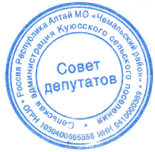 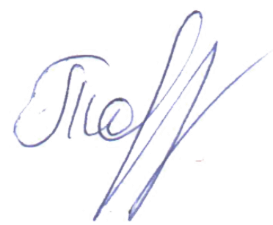 Председатель Совета депутатовКуюсского сельского поселения                                                          В.Д. Тантыбаров